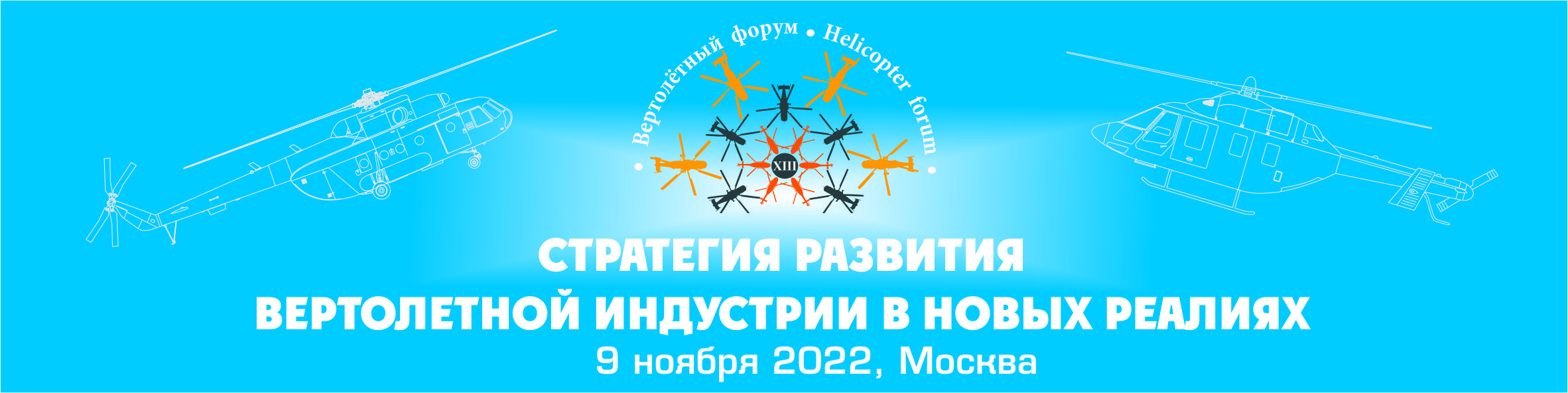 ЗАЯВКА НА УЧАСТИЕ В ЭКСПОЗИЦИИв рамках ХIII Вертолетного форумаМесто проведения: г. Москва, отель «Измайлово», комплекс «Бета», конгресс-центр,                             зал «Москва»,  Измайловское шоссе, 71. ст. метро «Партизанская»Название компании __________________________________________________________________________Сфера деятельности  ________________________________________________________________________Фактический адрес __________________________________________________________________________Контактное лицо  ___________________________________________________________________________Должность в компании  ______________________________________________________________________Телефон  ___________________________________________________________________________________E-mail  __________________________________________  Web-сайт _________________________________________Данная заявка является договором на участие в экспозиции в рамках ХIII Вертолетного форума.Оплата Заявки должна быть произведена в течении 5 (пяти) банковских дней с момента получения счета, выставленного Организатором, и не позднее 1 ноября 2022 г.Пакет участникаКол-во метровСтоимость (руб.) вкл.НДСИтоговая стоимостьСтол 1 шт.Стул 2 шт.Розетка 1 шт.Информационно-рекламная стойка (формат А5)Размещение информации на сайте АВИРассылка новостной информации об экспоненте по клиентской базе 4 кв. м.85 000 руб.    85 000  руб.Дополнительные услугиДополнительные услугиДополнительные услугиДополнительные услугиДополнительная площадь   1 кв. м.10 000Плазма 1 шт.10 000Буклетница1 шт. 5 000Итого:Итого:Итого:Руб.ОРГАНИЗАТОРУЧАСТНИКООО «ХЕЛИРАША»Юридический адрес: 143402, Московская обл., г. Красногорск, ул. Международная, д. 20, оф.332Почтовый адрес: 143402, Московская обл., г. Красногорск, ул. Международная, д. 20, оф. 333 (65-66 км МКАД, МВЦ «Крокус Экспо», пав. 3, офис 333)ИНН/КПП 5024200600 /502401001Р/ счет: 40702810501000063220в ПАО Банк ЗЕНИТ г. Москвак/счет: 30101810000000000272 БИК 044525272Тел./факс: 7 (495)477-33-81Генеральный директор__________________Ю.В. Володинам.п.                        ________________Юридический адрес____________________________________________________________________________________Почтовый адрес: _______________________________________________________________________________________ИНН/КПП _________________________________________р/с   _______________________________________________банк ______________________________________________ к/с    ______________________________________________БИК ______________________________________________Тел./факс:__________________________________________ Генеральный директор__________________м.п.                        